TUGAS AKHIR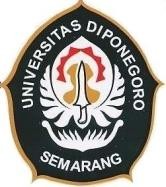 Periode 154Landasan Program Perencanaan dan Perancangan ArsitekturHOME-OFFICE APARTMENT DENGAN FASILITAS MINI MALL DI SOLO BARUDiajukan untuk memenuhi sebagian persyaratan guna memperoleh gelar Sarjana ArsitekturOleh:MOHAMMAD AKSHA NAUFAL FALAHI NIM. 21020118130116PROGRAM STUDI SARJANA ARSITEKTUR DEPARTEMEN ARSITEKTURFAKULTAS TEKNIK UNIVERSITAS DIPONEGORO SEMARANG2022